Highclare School                        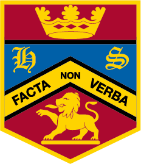 Achieving Individual Excellence                Uniform - Pre-School 1 and 2Parents are requested to ensure that all items are clearly labelled with the pupil’s name.All items of regulation uniform are obtainable from the school uniform suppliers:Regulation Items – available from school uniform suppliers  Regulation (badged) navy blue top and trousers (this is also worn for PE in Pre-School 2 - BEES)Regulation white polo shirt (with school badge)Unisex black reversible waterproof coat/fleece (with school badge)Regulation grey beanie hat to wear in playground / severe weather (optional but no other hat is acceptable)	School scarf (this is optional but no other scarf is acceptable)Unisex Blue Shorts (with school badge)Black drawstring bag (with school badge)Book Bag (with school badge)Navy Highclare sun hat (optional but no other hat is acceptable)	Please note a complete spare set of regulation uniform should be sent into school and be kept in the drawstring bag on your child’s peg at all times. Non- Regulation Items – available from High Street storesPlain navy blue cagoule, waterproof trousers and wellingtons to be kept in school for outside play      on wet days.Short white ankle socks Black plimsolls for indoor PEPlain black shoes (no decorations) or plain black or white trainers Gloves (plain grey or black)Appearance - High standards of appearance and conduct are required at all times.Hair - Hair should be clean, short and not outlandishly styled.  Hair ties should be small and plain in     black or maroon.  No fancy hair slides or decorations.         Hair accessories are available from John Lewis.Nails - No nail polish.Jewellery - No jewellery, apart from one pair of plain gold ear studs, is allowedJohn Lewis Partnership Grand Central Station, 2 Station Street, Birmingham, B2 4AU       0121 634 6000www.JohnLewis.com